2023兒童事工教師培訓課程_高雄區實體課上課地點：基督教博愛傳道會 /高雄市左營區重忠路195號上課時間：周六 上午9:30-12:30 / 下午13:30-16:30ZOOM全球直播課 上課時間：週六 上午9:00-12:00會議ID及講義，於課前三日EMAIL寄發。課程介紹與講員簡介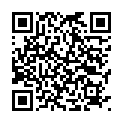 報名辦法主辦單位：中國主日學協會 / 華人主日學師範學院 協辦單位：基督教博愛傳道會 參加對象：教會主日學教師同工、父母及關懷教會兒童教育事工之基督徒報 名 費：•	購課七堂以下，未滿七堂，NT$400 /人/堂•	購課七堂(含)以上，NT$360 /人/堂 (享9折優惠，歡迎「實體課」與「直播課」合購)•	直播套課(14堂)：NT$ 4200 /人/組 (相當於每堂只要300元)請注意: 為鼓勵教師全面裝備，購買直播課整套14堂，始可享優惠。        購買套課不得更換其他課程，但可自行找他人遞補。繳費方式第一步：於中主網站cssa.org.tw報名表下載 >> 填妥資料 >> 統計課程數量。第二步：	進入中主網站cssa.org.tw「線上支付」購買課程 > 以信用卡 / 網路ATM轉帳 / ATM自動櫃員機轉帳繳費。或 郵政劃撥繳交，劃撥帳號00010664「中國主日學協會」請註明「培訓課程繳費」及教會/聯絡人/電話。或 ATM 轉帳009(彰化銀行代碼)  中主帳號：5081-01-152298-00，轉帳後，請主動聯繫告知轉帳號「後五碼」。第三步：繳費後，請將繳費截圖 或 拍照，並報名表回傳，經回覆確認，始完成報名。回傳電郵cssa.sundayschool@gmail.com或 中主培訓LINE@ 回傳報名繳費後，不予退費。但可自行找他人遞補。報名簡章，請網站http://cssa.org.tw下載或來電索取，即日受理報名，額滿為止。課程聯繫：(02)2571-1144分機147、148或LINE@中主培訓ID：@124utwsb  日期課程名稱講員04/22 (上)「Whoa! 原來可以這樣教」兒主創意教學與備課馬秀蘭傳道 04/22 (下)「遊戲引導，學情緒」你可以教孩子這樣想馬秀蘭傳道05/27 (上)樂活跨世代─開啟多元創新的教會福音事工鄭聖惠牧師05/27 (下)說故事•躍喜樂─奧福律動說、唱、演劉斐如老師日期課程名稱講員02/11聖經教你如何帶小孩，談智慧教養劉清虔牧師03/04「Whoa! 原來可以這樣教」兒主創意教學與備課 馬秀蘭傳道03/11 從黏網世代的牧養挑戰，談脫穎而出的心生活張志銘執行長04/08 因應虛擬社群網絡的挑戰─培養孩子的人際力周玉筍牧師05/06 玩出外展力
—青少年福音活動的帶領技巧與跟進策略洪中夫牧師06/03「小把戲，大使命」兒童探索福音之旅梁群英牧師、港宣團隊06/10在主裡學習，與自己和孩子的負向情緒好好相處的智慧王加恩心理學博士07/08由醫學看性別平等及性健康鄭威醫師08/05 Passion & Vision─談如何建造兒主事工團隊張召雅老師08/12 讓愛走動─教會與社區事工王雅賢老師09/09 「幫助我，讓我自己接近神！」
蒙式角落的兒童靈修體驗陳君卿牧師10/14 「我，為什麼會這樣？」
淺談內在的情緒小孩療癒歷程劉幸兒心理諮商師11/04虛擬世界vs.真實世界—E世代的挑戰與得勝江秀圈博士11/11按申命記教導孩子倫理余惠娥博士